 АДМИНИСТРАЦИЯ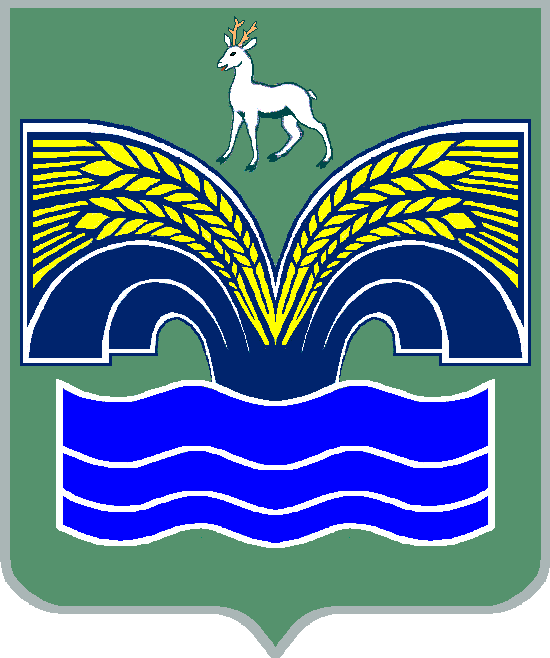 МУНИЦИПАЛЬНОГО РАЙОНА КРАСНОЯРСКИЙСАМАРСКОЙ ОБЛАСТИРАСПОРЯЖЕНИЕот  30.11.2020 № 478-рОб определении должностных лиц, ответственных за работу в информационных системахВ целях реализации региональных составляющих национальных и федеральных проектов, руководствуясь п. 3 ч. 4 ст. 36 Федерального закона от 06.10.2003 №131-ФЗ «Об общих принципах организации местного самоуправления в Российской Федерации», п. 5 ст. 44 Устава муниципального района Красноярский Самарской области, принятого решением Собрания представителей муниципального района Красноярский Самарской области от 14.05.2015 № 20-СП,Определить должностных лиц, ответственных за работу в ГИИС «Электронный бюджет» и подсистеме «НП Мониторинг»:заместителя Главы муниципального района Красноярский Самарской области по социальным вопросам Балясову С.А. в части реализации национальных проектов «Образование», «Культура», «Демография», «Здравоохранение», «Наука»;заместителя Главы муниципального района Красноярский Самарской области по строительству, ЖКХ, ГО и ЧС Инчина В.А. в части реализации национальных проектов «Жилье и городская среда», «Безопасные и качественные автомобильные дороги», «Экология», Комплексного плана модернизации и развития коммунальной инфраструктуры;заместителя Главы муниципального района Красноярский Самарской области по финансам, экономике и сельскому хозяйству Марьянова А.Ю. в части реализации национальных проектов «Малое и среднее предпринимательство и поддержка индивидуальной предпринимательской инициативы», «Производительность труда и поддержка занятости», «Цифровая экономика», «Международная кооперация и экспорт».  2. Настоящее распоряжение разместить на официальном сайте администрации муниципального района Красноярский Самарской области в сети Интернет в разделе «Национальные проекты».3. Довести настоящее распоряжение до сведения заинтересованных лиц.4. Настоящее распоряжение вступает в силу со дня его официального опубликования.Глава района                                                                               М.В.БелоусовДержаев 23419